Università degli Studi di FirenzeLaureain DISCIPLINE DELLE ARTI, DELLA MUSICA E DELLO SPETTACOLOD.M. 22/10/2004, n. 270Regolamento didattico - anno accademico 2014/2015ART.	1	PremessaART.	2	Obiettivi formativi specifici del CorsoIl Corso di laurea in DAMS offre una preparazione culturale di tipo storico-critico a laureati destinati a operare professionalmente nei settori del Teatro e dello Spettacolo, del Cinema e della Musica. Tale preparazione è funzionale a un'ampia gamma di ruoli - come è peculiare delle aree disciplinari di tipo storico-artistico e spettacolare - e sbocchi professionali. Tra questi possono annoverarsi in particolare quelli che afferiscono ai settori della critica, dell'informazione, dell'organizzazione e programmazione culturale, della conservazione dei beni  (ad esempio: redattore di testi nell'ambito relativo alla musica, al teatro e allo spettacolo, al cinema; consulente artistico presso istituzioni concertistiche, enti lirici, istituzioni ed enti teatrali, mediateche, istituzioni ed enti cinematografici e televisivi; archivisti e bibliotecari in archivi e biblioteche specializzati; operatori nell'ideazione e programmazione di eventi performativi e culturali e di iniziative espositive presso enti locali e associazioni private promotrici di cultura).I laureati in DAMS dovranno pertanto aver acquisito conoscenze di livello post-secondario nell'ambito degli studi storici, storico-letterari e storico-artistici e segnatamente nel campo degli studi in discipline dello spettacolo e della musica; dimostrare piena competenza della terminologia e del lessico propri di tali discipline, nonché capacità di comprensione di testi saggistici e critici relativi al settore; essere in grado di raccogliere, analizzare e interpretare fonti (testi scritti, materiali iconografici) per lo studio delle discipline dello spettacolo e della musica in prospettiva filologica e storico-critica; dimostrare competenza nel campo di almeno una lingua dell'UE oltre all'italiano, che permetta un utile approfondimento entro fonti e bibliografie non soltanto italiane.Il Corso di laurea in DAMS prepara alla professione di:Assistenti di archivio e di biblioteca; Intervistatori e rilevatori professionali; Organizzatori di fiere, esposizioni ed eventi culturali; Organizzatori di convegni e ricevimenti; Presentatori di performance artistiche e ricreative; Redattori di testi tecnici; Revisori di testi; Specialisti in discipline artistico-espressive; Direttori artistici; Redattori uffici stampa.ART.	3	Requisiti di accesso ai corsi di studioPossesso del Diploma di Scuola secondaria superiore o titolo equipollente; buona cultura generale, segnatamente nell’ambito storico-letterario; padronanza della lingua italiana sia orale sia scritta; conoscenza di base di almeno una lingua straniera tra le seguenti: inglese, francese, tedesco. Buona conoscenza dei principali strumenti informatici per la scrittura, per la ricerca e per l’archiviazione di dati. La padronanza della lingua italiana sarà verificata attraverso il test non selettivo di autovalutazione e orientamento in ingresso (obbligatorio ma non interdittivo) comune a tutti i Corsi di Laurea della Facoltà; eventuali carenze dovranno essere colmate attraverso i corsi di sostegno a frequenza obbligatoria organizzati dalla Facoltà. Il Comitato didattico del Corso si riserva la possibilità di svolgere anche un colloquio individuale, non interdittivo, destinato ai soli studenti che intendano iscriversi al Corso di Laurea, volto ad accertare le competenze personali dello studente ed a favorirne l’orientamento. L’eventuale individuazione di carenze durante il colloquio comporterà anche la frequenza ad attività di recupero organizzate dal Corso di Laurea.ART.	4	Articolazione delle attivita' formative ed eventuali curriculaGli studenti iscritti ai corsi della classe L-3 condividono attività formative e caratterizzanti per un totale di 60 CFU. In particolare sono state individuati per i CFU comuni settori di ampio respiro culturale (le letterature, la sociologia, la storia dell’arte, le discipline dello spettacolo, del cinema e della musica), fondamentali per la formazione di chi opererà nel settore delle arti figurative, della musica, dello spettacolo. Il Corso di laurea in DAMS si differenzia dagli altri Corsi di laurea della medesima classe per una maggior ampiezza degli insegnamenti specifici di teatro, cinema, musica oltre che di Letteratura italiana. Si segnala anche un più marcato profilo storico-critico e storico-letterario, testimoniato dalla presenza di insegnamenti di Letterature straniere, Storia ed Estetica. N.B. I 12 CFU delle attività formative autonomamente scelte dallo studente devono essere coerenti con il progetto formativo del Consiglio di Corso di Studio DAMS e, per questo, dovranno essere preventivamente sottoposti all’approvazione da parte del CdS. Nelle Altre Conoscenze di contesto è auspicabile la frequenza di un laboratorio di Lingua straniera (organizzato dal Centro linguistico di Ateneo) diversa da quella in cui lo studente sostiene la prova di Conoscenza della Lingua straniera. Per potere essere ammessi alla prova finale gli studenti dovranno dimostrare la conoscenza di una lingua straniera (6 CFU). Lo studente è tenuto a superare almeno un esame (6 cfu) nella materia in cui intende sostenere la prova finale.ART.	5	Tipologia delle forme didattiche, anche a distanza, degli esami e delle altre verifiche del profittoNel CdS DAMS le modalità di erogazione degli insegnamenti compresi nel percorso formativo rispondono alle tipologie delle lezioni frontali, delle esercitazioni e delle attività seminariali, utili queste ultime anche all’acquisizione di capacità pratiche e comunicative. La didattica frontale comprende insegnamenti propedeutici, di ampio respiro e a carattere istituzionale, da 12, 6+6 (esame integrato costituito da due moduli tenuti da un unico docente o da due docenti), 6 CFU, e insegnamenti di primo approfondimento nel caso di materie iterate nel piano di studi. La base 12 degli esami propedeutici è dovuta alle necessità di approfondimento di base. La preparazione acquisita dagli studenti sarà verificata mediante prove orali e/o scritte da sostenersi eventualmente in itinere e comunque al termine dei moduli di insegnamento, per un numero non superiore a 20. La votazione è espressa in trentesimi e si considera superata se lo studente riporta una votazione di almeno 18. Le commissioni di esame saranno nominate secondo quanto previsto dal Regolamento Didattico di Ateneo e composte da almeno due membri.ART.	6	Modalita' di verifica della conoscenza delle lingue straniereLa Conoscenza di una lingua straniera necessaria per accedere all’esame di laurea è verificata attraverso una prova di comprensione della lingua scritta (B1) da sostenersi presso il Centro Linguistico di Ateneo a cui compete la certificazione di tale conoscenza o da appositi certificati rilasciati dal Consiglio europeo (CE). Gli studenti in possesso di certificazioni attestanti la conoscenza di una lingua straniera possono chiedere al CdL il riconoscimento di tali esperienze al fine del conseguimento di 6 CFU. Il riconoscimento di tali certificazioni, come di quelle di laboratorio, è di competenza del Corso di Laurea. (v. anche ART. 8).ART.	7	Modalità di verifica delle altre competenze richieste, dei risultati degli stages e dei tirociniPer le attività di laboratorio e tirocinio previste tra le Altre Attività formative i CFU sono conseguiti attraverso una certificazione che non comporta votazione in trentesimi, anche nel caso in cui siano previste eventuali verifiche finali tecnico-pratiche. Oltre agli enti convenzionati con le Università, il CdL può riconoscere validi stages e tirocinii conseguiti nella pratica dei singoli studenti nel settore della regia, della scenografia, del cinema, della musica (concerti, recitals, ecc.). Sono considerati validi anche viaggi di studio all’estero o in Italia promossi da singoli docenti, partecipazione a convegni, seminari, festival, rassegne, allestimenti di manifestazioni e spettacoli (teatrali, musicali, televisivi, radiofonici, cinematografici, compresi i documentari), ecc.ART.	8	Modalità di verifica dei risultati dei periodi di studio all’estero e relativi CFUGli studenti del Corso di Studi in DAMS che trascorrono un periodo di studio presso un istituto di istruzione superiore di uno dei paesi partecipanti al Programma ‘Socrates/Erasmus – mobilità studenti’ otterranno il riconoscimento parziale o totale degli eventuali esami superati e crediti acquisiti, previo assenso dei singoli docenti italiani titolari delle materie prescelte e del Consiglio di CdL. Sono considerati validi anche periodi di studio all’estero, presso Università e Istituzioni di Paesi non aderenti al programma Socrates/Erasmus, con riconoscimento (totale o parziale) degli eventuali esami superati e crediti acquisiti, previo assenso dei singoli docenti italiani titolari delle materie prescelte e del Consiglio di CdL. Agli studenti che hanno seguito corsi di studio Erasmus-Socrates saranno riconosciuti anche 6 CFU di conoscenza della lingua straniera (v. anche ART. 6)ART.	9	Eventuali obblighi di frequenza ed eventuali propedeuticitaLo studente è tenuto alla frequenza dei corsi. Si considerano studenti frequentanti coloro che sono stati presenti ad almeno 3/4 delle ore complessive di ciascun corso. La frequenza è obbligatoria per le attività didattiche, laboratoriali e per i tirocini. Il Consiglio del Corso di laurea, sentita la commissione didattica istituita ai sensi degli Artt. 6 e 8 del R.D.A., individua ove necessario forme alternative di attività che consentano l’acquisizione dei crediti corrispondenti da parte degli studenti che non sono in grado di frequentare. Per alcuni insegnamenti, debitamente specificati, è prevista la propedeuticità.ART.	10	Eventuali modalità didattiche differenziate per studenti part-timeIl corso di Laurea in DAMS prevede la possibilità di immatricolare studenti impegnati contestualmente in altre attività, i quali potranno essere chiamati a conseguire un minimo di CFU annui inferiore ai 60 previsti. Il Consiglio del Corso di laurea – qualora disponga delle risorse necessarie - può istituire per questi studenti forme di didattica differenziata oppure, sentita la commissione didattica istituita ai sensi degli Artt. 6 e 8 dell’R.D.A., individua forme alternative di attività che consentano agli studenti part-time, qualora non siano nelle condizioni di frequentare i corsi regolari, l’acquisizione dei CFU necessari per lo svolgimento della loro carriera e il conseguimento del relativo titolo di studio (vedi Art. 9).ART.	11	Regole e modalità di presentazione dei piani di studioGli studenti devono presentare il piano di studio all'inizio del secondo anno di corso e comunque secondo le scadenze fissate dalla Scuola di anno in anno. Gli studenti degli anni successivi, che intendono apportare modifiche a piani di studio presentati in anni accademici precedenti, dovranno compilare entro la stessa data un nuovo piano di studi completo, in sostituzione di quello precedentemente approvato. Il piano di studio conterrà, sia nel caso di prima presentazione che di successive modifiche, l’elenco completo degli esami già sostenuti e di quelli ancora da sostenere. Lo studente deve compilare direttamente il piano di studio on-line, sia nel caso di prima presentazione che di successiva modifica, alla pagina http://stud.unifi.it:8080/, nella sezione Immissione piani di studio. Lo studente inoltre è tenuto ad accertarsi che il piano di studi presentato sia stato approvato dal Consiglio di Corso di Laurea.ART.	12	Caratteristiche della prova finale per il conseguimento del titoloLa prova finale può essere sostenuta solo fra le materie di base, caratterizzanti e/o affini. Per essere ammessi alla prova finale occorre avere conseguito 168 CFU nelle attività formative previste dal piano di studi. La prova finale consiste nella discussione di un elaborato scritto dal candidato su un argomento concordato con un docente del Corso, in cui lo studente dia prova di aver acquisito adeguato corredo concettuale, metodologia e linguaggio della disciplina, capacità di rielaborare e organizzare il materiale necessario allo svolgimento dell'argomento proposto, proprietà di scrittura. Tale prova potrà eventualmente consistere anche nella frequenza di uno specifico seminario organizzato da un docente e nella redazione di un breve elaborato scritto assegnato dal docente stesso nell’ambito di quel seminario. La fisionomia e l’ impegno della prova finale devono essere commisurati al numero di CFU effettivamente riconosciuti. L’elaborato viene esposto e discusso dallo studente di fronte ad una commissione costituita da un minimo di tre membri. Nell’attribuzione della votazione finale le commissioni terranno conto della carriera dello studente e si atterranno ai criteri di valutazione stabiliti e approvati dal Consiglio di Facoltà: la media degli studenti può essere incrementata sino ad un massimo di 3 punti, con l’aggiunta di 1 punto ulteriore nel caso che lo studente si laurei nei tempi previsti dal Corso di studi o al massimo entro l’ anno successivo. La prova si considera superata se il candidato riporta una votazione di almeno 66 su un punteggio massimo di 110.Alla prova finale sono riservati n. 9 CFU. Alla prova di Conoscenza della lingua straniera 6 CFU.ART.	13	Procedure e criteri per eventuali trasferimenti e per il riconoscimento dei crediti formativi acquisiti in altri corsi di studio e di crediti acquisiti dallo studente per competenze ed abilità professionali adeguatamente certificate e/o di conoscenze ed abilità maturate in attività formative di livello post-secondarioI curricula di studenti provenienti per trasferimento da altro Ateneo o per passaggio da altra Facoltà o da altro Corso di laurea saranno valutati dalla Commissione didattica del Corso di laurea in DAMS, che sottoporrà alla delibera del Consiglio di Corso di laurea l’eventuale convalida di esami già sostenuti e dei CFU già acquisiti. Nel caso di trasferimenti e passaggi da Corsi di Laurea appartenenti alla Classe L 3 il Corso di Laurea riconosce almeno il 50% dei crediti già acquisiti. Nel caso di passaggio dai vecchi corsi ex DM 509 ai nuovi corsi ex DM 270 le conversioni saranno effettuate secondo indicazioni stabilite dal CdL. Nel caso di riconoscimento di titoli di studio acquisiti all’estero le equipollenze saranno stabilite e approvate di volta in volta dal Consiglio di Corso di Laurea. Oltre al Laboratorio informatico gli studenti possono acquisire 3 CFU di Abilità informatica messi a disposizione dall'Ateneo.ART.	14	Servizi di tutoratoIl Consiglio di Corso di laurea, in accordo con la Commissione didattica, istituisce un servizio di tutorato volto a facilitare il recupero di eventuali carenze formative riscontrate nel test di accesso e a orientare e seguire gli studenti nel loro percorso di studi. Il Consiglio individua i docenti responsabili di tale servizio (i quali potranno avvalersi del supporto di risorse messe a disposizione dalla Facoltà di Lettere e Filosofia), nella misura di 1 docente ogni 30 studenti immatricolati, e stabilisce durata e modalità di svolgimento di tale servizio.ART.	15	Pubblicita su procedimenti e decisioni assunteLe decisioni assunte dal Consiglio di Corso di laurea in DAMS sono registrate in specifici verbali i quali, una volta approvati, restano depositati presso la Segreteria dei Corsi di laurea. Il Corso di laurea in DAMS, utilizzando un apposito servizio offerto dalla Facoltà di Lettere e Filosofia, prevede l’istituzione di un proprio sito, in cui tali verbali – ferme restando le garanzie previste dalla legge sulla privacy - saranno resi visibili e in cui sarà possibile reperire informazioni sul Corso stesso, documentazioni, programmi e altri tipi di aggiornamento.ART.	16	Valutazione della qualita'Il CdS, che nel 2011 ha ottenuto la Certificazione di qualità CRUI, ribadisce il proprio impegno formale a favore di una gestione per la qualità del CdS, nella piena consapevolezza che tali procedure orientino ed indirizzino il lavoro didattico della comunità scientifica dei docenti verso precisi e progressivi obbiettivi di miglioramento del sistema organizzativo, dei processi di gestione didattica, al fine di agevolare e sostenere in ciascun studente l’apprendimento di conoscenze e competenze di qualità nello scenario europeo e internazionale. Il CdS a questo proposito assegna al Presidente e ai membri del Gruppo di autovalutazione la responsabilità dell’attuazione, monitoraggio e revisione del sistema di gestione della qualità.  Il CdS si impegna, infine, a diffondere la cultura della qualità presso i docenti, gli studenti, le PI esterne, affidando ai membri del GAV tale opera di promozione nel Consiglio di CdS che vede presenti docenti e rappresentanti degli studenti e al Presidente del CdS nel Comitato di Indirizzo che comprende le PI esterne. Il Corso di laurea attiva pertanto misure per il miglioramento degli indici qualitativi relativi al conseguimento degli obiettivi formativi specifici, alla progressione della carriera e al gradimento degli studenti. Queste consistono: nel costante monitoraggio del rapporto tra studenti iscritti, studenti in corso e studenti laureati, a partire dai dati forniti dall’ Ufficio statistiche di Ateneo; nell’istituzione di un apposito servizio di orientamento, per un’ ampia e corretta informazione circa gli obiettivi del corso e i requisiti di accesso; nella valutazione e nella pubblicazione dei risultati della rilevazione delle opinioni degli studenti frequentanti sulla base delle procedure di Ateneo SISVALDIDAT. Di tale rilevazione si fa obbligo a tutti i docenti, per tutti gli insegnamenti attivati.ART.	17	Quadro delle attività formativePERCORSO GEN - Percorso GENERICO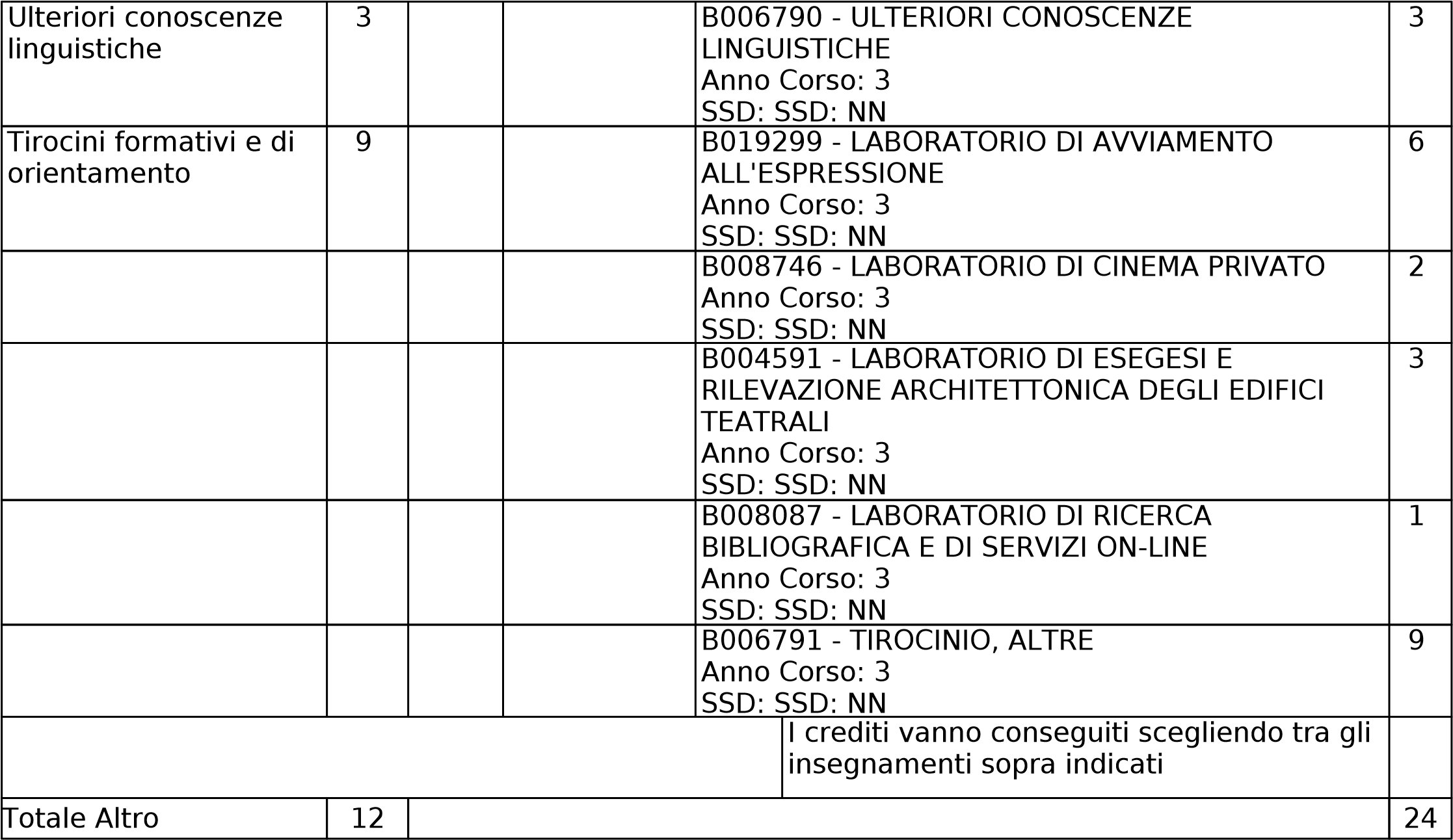 ART.	18	Piano degli studiPERCORSO GEN - GENERICO1° Anno (60 CFU)2° Anno (60 CFU)3° Anno (60 CFU)Denominazione del corsoDISCIPLINE DELLE ARTI, DELLA MUSICA E DELLO SPETTACOLODenominazione del corso in ingleseSTUDIES IN ARTS, MUSIC AND THEATERClasseL-3 Classe delle lauree in Discipline delle arti figurative, della musica, dello spettacolo e della modaFacoltà di riferimentoLETTERE E FILOSOFIAAltre FacoltàDipartimento di riferimentoStoria, Archeologia, Geografia, Arte e Spettacolo (SAGAS)Altri DipartimentiDurata normale3Crediti180Titolo rilasciatoLaurea in DISCIPLINE DELLE ARTI, DELLA MUSICA E DELLOSPETTACOLOTitolo congiuntoNoAtenei convenzionatiDoppio titoloModalità didatticaConvenzionaleIl corso ètrasformazione di0348-06 DISCIPLINE DELLE ARTI, DELLA MUSICA E DELLO SPETTACOLO (cod 34647)Data di attivazioneData DM di approvazioneData DR di approvazioneData di approvazione del consiglio di facoltà16/12/2011Data di approvazione del senato accademico08/02/2012Data parere nucleo21/01/2008Data parere Comitato reg. CoordinamentoData della consultazione con le organizzazioni rappresentative a livello locale della produzione, servizi, professioni06/12/2007Massimo numero di crediti riconoscibili12Corsi della medesima classePROGETTAZIONE E GESTIONE DI EVENTI E IMPRESE DELL'ARTE E DELLO SPETTACOLOPROGETTAZIONE E GESTIONE DI EVENTI E IMPRESE DELL'ARTE E DELLO SPETTACOLONumero del gruppo diaffinità1Sede amministrativaSedi didatticheFIRENZE (FI)Indirizzo internethttp://www.lettere.unifi.it/CMpro-v-p-213.htmlUlteriori informazioniTipo Attività Formativa: BaseCFUGruppoSSDAttività FormativaCFU AFDiscipline linguistiche e letterarie18L-FIL-LET/1012 CFU (settore obbligatorio)B003469 - LETTERATURA ITALIANA Anno Corso: 112L-LIN/03  6CFU(settore obbligatorio)B003411 - LETTERATURA FRANCESE Anno Corso: 36Discipline storiche6M-STO/02  6CFU(settore obbligatorio)B003613 - STORIA MODERNA Anno Corso: 16Discipline sociologiche, psicologiche e pedagogiche6SPS/08  6CFU(settore obbligatorio)B008959 - TEORIA E TECNICA DELLACOMUNICAZIONE DI MASSAAnno Corso: 16Totale Base3030Tipo Attività Formativa: CaratterizzanteCFUGruppoSSDAttività FormativaCFU AFDiscipline critiche, semiologiche e socioantropologoche6M-FIL/04  6CFU(settore obbligatorio)B003393 - ESTETICA Anno Corso: 36Discipline storicoartistiche12L-ART/03  12CFU(settore obbligatorio)B003609 - STORIA DELL’ARTE CONTEMPORANEA Anno Corso: 212Musica e spettacolo, tecniche della moda e delle produzioni artistiche72L-ART/05  24CFU(settore obbligatorio)B003501 - STORIA DEL TEATRO E DELLOSPETTACOLOAnno Corso: 112B003522 - STORIA DEL TEATRO MEDIEVALE ERINASCIMENTALEAnno Corso: 26B003524 - STORIA DEL TEATRO MODERNO ECONTEMPORANEOAnno Corso: 36L-ART/06  24CFU(settore obbligatorio)B003494 - STORIA DEL CINEMA Anno Corso: 112B020710 - STORIA DELLA RADIO E DELLATELEVISIONEAnno Corso: 212L-ART/07  24CFU(settore obbligatorio)B002944 - DRAMMATURGIA MUSICALE Anno Corso: 36B003541 - STORIA DELLA MUSICA Anno Corso: 112B003558 - STORIA DELLA MUSICA MODERNA ECONTEMPORANEAAnno Corso: 26Totale Caratterizzante9090Tipo Attività Formativa: Affine/IntegrativaCFUGruppoSSDAttività FormativaCFU AFAttività formative affini o integrative24L-ART/05  6CFU(settore obbligatorio)B003529 - STORIA DELLA DANZA E DEL MIMO Anno Corso: 26L-ART/08  6CFU(settore obbligatorio)B009899 - ETNOMUSICOLOGIA Anno Corso: 26L-FIL-LET/056 CFU (settore obbligatorio)B003401 - FILOLOGIA CLASSICA Anno Corso: 26L-LIN/13  6CFU(settore obbligatorio)B003478 - LETTERATURA TEDESCA Anno Corso: 26TotaleAffine/Integrativa2424Tipo Attività Formativa: A scelta dello studenteCFUGruppoSSDAttività FormativaCFU AFA scelta dello studente12Totale A scelta dello studente12Tipo Attività Formativa: Lingua/Prova FinaleCFUGruppoSSDAttività FormativaCFU AFPer la prova finale9B006787 - PROVA FINALE DI LAUREAAnno Corso: 3SSD: SSD: NN9Per la conoscenza di almeno una lingua straniera3B006789 - CONOSCENZA LINGUA STRANIERAAnno Corso: 3SSD: SSD: NN3Totale Lingua/Prova Finale1212Tipo Attività Formativa: AltroCFUGruppoSSDAttività FormativaCFU AFTotale CFU Minimi Percorso180Totale CFU AF180TAF/AmbitoTAF/Ambito InterclasseAnno PeOffertaTipo insegnamentoTipo esameB003469 - LETTERATURA ITALIANA12L-FIL-LET/10Base /Discipline linguistiche e letterarieOraleB003613 - STORIA MODERNA6M-STO/02Base /Discipline storicheOraleB008959 - TEORIA E TECNICA DELLA COMUNICAZIONE DI MASSA6SPS/08Base /Discipline sociologiche,psicologiche e pedagogicheOraleAttività FormativaCFUSettoreTAF/AmbitoTAF/Ambito InterclasseAnno PeOffertariodoPeriodoTipo insegnamentoTipo esameB003494 - STORIA DEL CINEMA12L-ART/06Caratterizzant e / Musica e spettacolo,tecniche della moda e delleproduzioni artisticheOraleB003501 - STORIA DEL TEATRO E DELLO SPETTACOLO12L-ART/05Caratterizzant e / Musica e spettacolo,tecniche della moda e delleproduzioni artisticheOraleB003541 - STORIA DELLA MUSICA12L-ART/07Caratterizzant e / Musica e spettacolo,tecniche della moda e delleproduzioni artisticheOraleTAF/AmbitoTAF/Ambito InterclasseAnno PeOffertaTipo insegnamentoTipo esameB003522 - STORIA DEL TEATRO MEDIEVALE E RINASCIMENTALE6L-ART/05Caratterizzant e / Musica e spettacolo,tecniche della moda e delleproduzioni artisticheOraleB003558 - STORIA DELLA MUSICA MODERNA E CONTEMPORANEA6L-ART/07Caratterizzant e / Musica e spettacolo,tecniche della moda e delleproduzioni artisticheOraleB020710 - STORIA DELLA RADIO E DELLA TELEVISIONE12L-ART/06Caratterizzant e / Musica e spettacolo,tecniche della moda e delleproduzioni artisticheOraleB003609 - STORIA DELL’ARTE CONTEMPORANEA12L-ART/03Caratterizzant e / Discipline storicoartisticheOraleB009899 - ETNOMUSICOLOGIA6L-ART/08Affine/Integra tiva / Attivitàformative affini o integrativeOraleB003401 - FILOLOGIA CLASSICA6L-FIL-LET/05Affine/Integra tiva / Attivitàformative affini o integrativeOraleB003478 - LETTERATURA TEDESCA6L-LIN/13Affine/Integra tiva / Attivitàformative affini o integrativeOraleB003529 - STORIA DELLA DANZA E DEL MIMO6L-ART/05Affine/Integra tiva / Attivitàformative affini o integrativeOraleTAF/AmbitoTAF/Ambito InterclasseAnno PeOffertaTipo insegnamentoTipo esameB003411 - LETTERATURA FRANCESE6L-LIN/03Base /Discipline linguistiche e letterarieOraleB002944 - DRAMMATURGIA MUSICALE6L-ART/07Caratterizzant e / Musica e spettacolo,tecniche della moda e delleproduzioni artisticheOraleB003393 - ESTETICA6M-FIL/04Caratterizzant e / Discipline critiche,semiologiche e socio-antropologoch eOraleB003524 - STORIA DEL TEATRO MODERNO E CONTEMPORANEO6L-ART/05Caratterizzant e / Musica e spettacolo,tecniche della moda e delleproduzioni artisticheOraleB006789 - CONOSCENZA LINGUA STRANIERA3NNLingua/ProvaFinale / Per la conoscenza dialmeno una lingua stranieraOraleB006787 - PROVA FINALE DI LAUREA9NNLingua/ProvaFinale / Per la prova finaleOraleB019299 - LABORATORIO DI AVVIAMENTO ALL'ESPRESSIONE6NNAltro / Tirocini formativi e di orientamentoOraleB008746 - LABORATORIO DI CINEMA PRIVATO2NNAltro / Tirocini formativi e di orientamentoOraleB004591 - LABORATORIO DIESEGESI E RILEVAZIONEARCHITETTONICA DEGLI EDIFICITEATRALI3NNAltro / Tirocini formativi e di orientamentoOraleB008087 - LABORATORIO DIRICERCA BIBLIOGRAFICA E DISERVIZI ON-LINE1NNAltro / Tirocini formativi e di orientamentoOraleB006791 - TIROCINIO, ALTRE9NNAltro / Tirocini formativi e di orientamentoOraleB006790 - ULTERIORI CONOSCENZE LINGUISTICHE3NNAltro /Ulterioriconoscenze linguisticheOrale